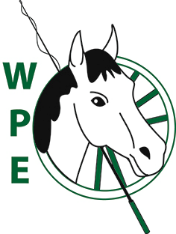                       Warmbloed Paardenfokvereniging Eemland       Workshop sieraden van paardenhaar                                                                                                              17 maart 2024                                                      Inschrijfformulier Naam:                                                  ___________________________________________ Adres:                                                   ________________________________________________________________Postcode en woonplaats:           ___________________________________________ Telefoonnummer (mobiel):         ____________________________________________E-mail adres:                                    ____________________________________________Geboortedatum                                __________________________________________________________________Lid van WPE:                               Ja         Nee     Let op: Deze kosten maak je vooraf online over. De betreffende informatie hierover ontvang je per mail na inschrijving.                                              Let op! Deelname is op eigen risico. WPE is niet aansprakelijk voor diefstal/schade/letsel veroorzaakt door de deelnemers aan derden. Deelnemers zijn geheel aansprakelijk voor eventueel verlies en/of veroorzaakte schade. Aanwijzingen en regels van de organisatie dienen onverwijld te worden opgevolgd